George Alexander BloxhamSerial No. V22481Rank: Private Unit: 37th BattGeorge Alexander Bloxham was born in Bundoora (Janefield) in 1871, the son of Andrew (William) Bloxham and Margaret Laurence. At the time of his enlistment the family was living at Frankston. He was 44 years old and working as a farmer when he enlisted on 21st February 1916.                     . George Bloxham was given a medical discharge (due to an enlarged liver) on 1st June 1916 prior to embarkation.In 1925, he applied for a War Service Home loan while living at Sunshine. 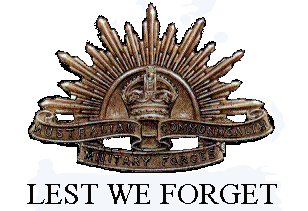 